MĚSTO BLOVICE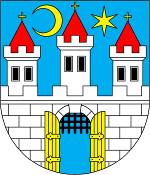 Masarykovo náměstí 143, 336 01  Blovicev souladu s § 166 odst. 2 zákona č.561/2004 Sb., o předškolním, základním, středním, vyšším odborném a jiném vzdělávání (školský zákon), ve znění pozdějších předpisů,  a § 3 vyhlášky č. 54/2005 Sb., o náležitostech konkursního řízení a konkursních komisích, ve znění pozdějších předpisů a na základě usnesení Rady města Blovice ze dne 25. 03. 2024 vyhlašujeK O N K U R Zna obsazení vedoucího pracovního místa ředitele/ředitelky příspěvkové organizaceZákladní škola Blovice, okres Plzeň-jihSídlo:  Družstevní 650, 336 01 BlovicePředpokládaný nástup: 01. 08. 2024Předpoklady a požadavky pro výkon činnosti ředitele/ředitelky školy: plná způsobilost k právním úkonům, vzdělání a pedagogická praxe dle zákona č. 563/2004 Sb., o pedagogických pracovnících a   o změně některých zákonů, ve znění pozdějších předpisů,zdravotní způsobilost,znalost problematiky organizace a řízení ve školství,organizační, řídící a komunikační schopnosti,schopnost koncepční práce v oblasti školství, výchovy a vzdělávání,znalosti v oblasti trendů ve výchově a vzdělávání,znalost školské legislativy a souvisejících předpisů,občanská a morální bezúhonnostPísemné přihlášky do konkurzu doručte nejpozději do 06. 05. 2024 do 12:00 hodin v obálkách označených „KONKURZ  ZŠ BLOVICE– NEOTEVÍRAT“ na adresu:Město Blovice, Masarykovo nám. 143, 336 01 BloviceNáležitosti přihlášky:přihláška (jméno, příjmení, titul, datum a místo narození, místo trvalého pobytu, datum a podpis),úředně ověřené kopie dokladů o nejvyšším dosaženém vzdělání (např. diplom a vysvědčení o státní závěrečné zkoušce, vysvědčení o maturitní zkoušce),doklad o průběhu předchozích zaměstnání potvrzený posledním zaměstnavatelem a délce     pedagogické praxe dle § 5 odst. 1 zákona č. 563/2004 Sb.;kopie dokladů o dalším vzdělávánístrukturovaný profesní životopis;návrh koncepce rozvoje Základní školy Blovice, okres Plzeň-jih, zaměřená mimo jiné na řešení aktuální situace ve škole, zejména na činnost ŠPP a způsoby práce s dětmi s SVP (maximální rozsah 5 stran strojopisu formátu A4),výpis z rejstříku trestů (ne starší 3 měsíců); lékařské potvrzení o zdravotní způsobilosti uchazeče k výkonu vedoucí funkce (ne starší 2 měsíců).Čestné prohlášení o plné svéprávnosti,Souhlas s využitím osobních údajů pro účely konkurzního řízení ve smyslu zákona č. 110/2019 Sb., o zpracování osobních údajů.Vyhlašovatel upozorňuje, že uchazeči mohou být hodnoceni i na základě jiného nástroje personálního výběru, než je řízený rozhovor podle §5 odst. 1 vyhlášky č. 54/2005 Sb., o náležitostech konkursního řízení a konkursních komisích, ve znění pozdějších předpisů („doplňkové hodnocení – on-line testy“), pokud bude v konkurzu využito.V Blovicích dne  05. 04. 2024	                           			                           ..............................................................                                                                                            Bc. Robert Zelenka, starosta města v.r.